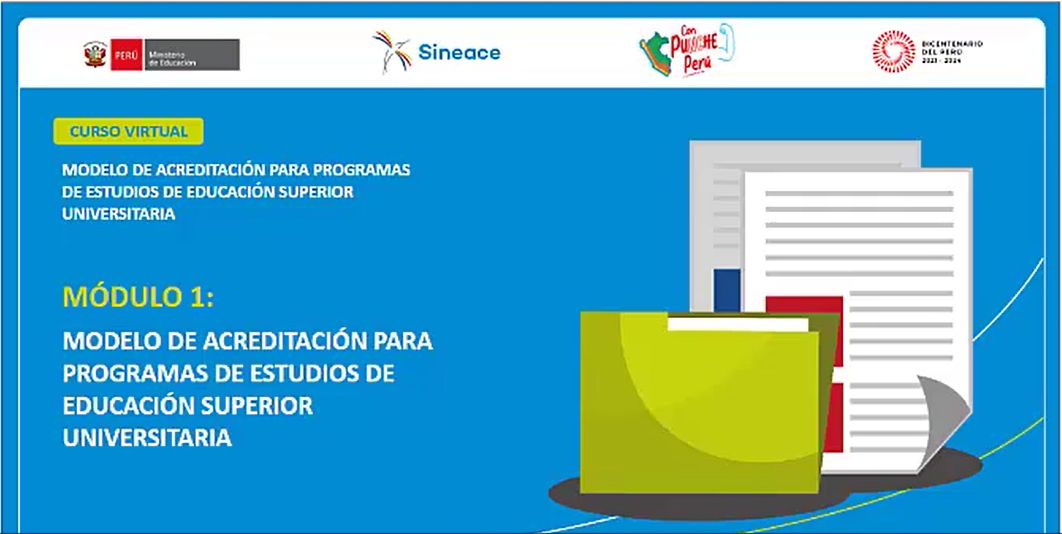 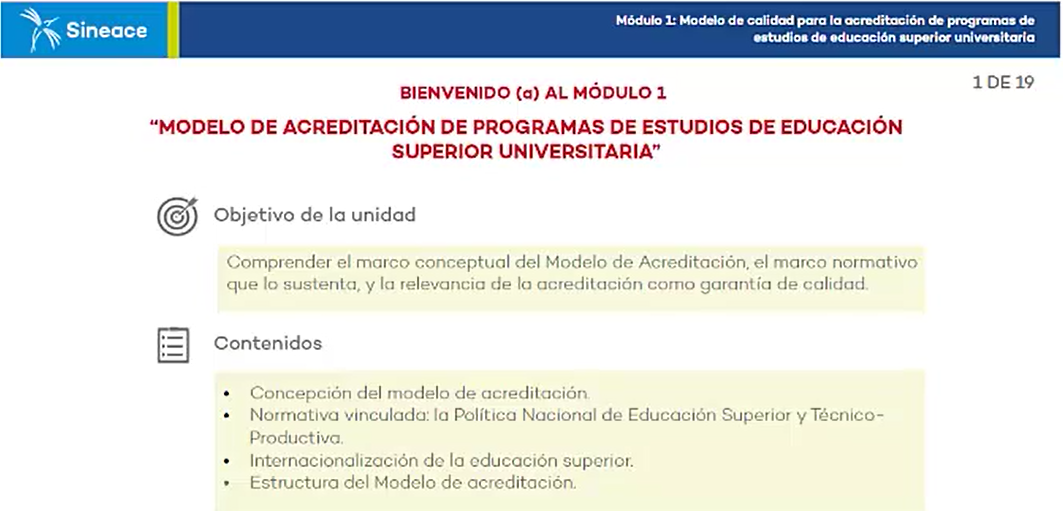 Empecemos este primer módulo abordando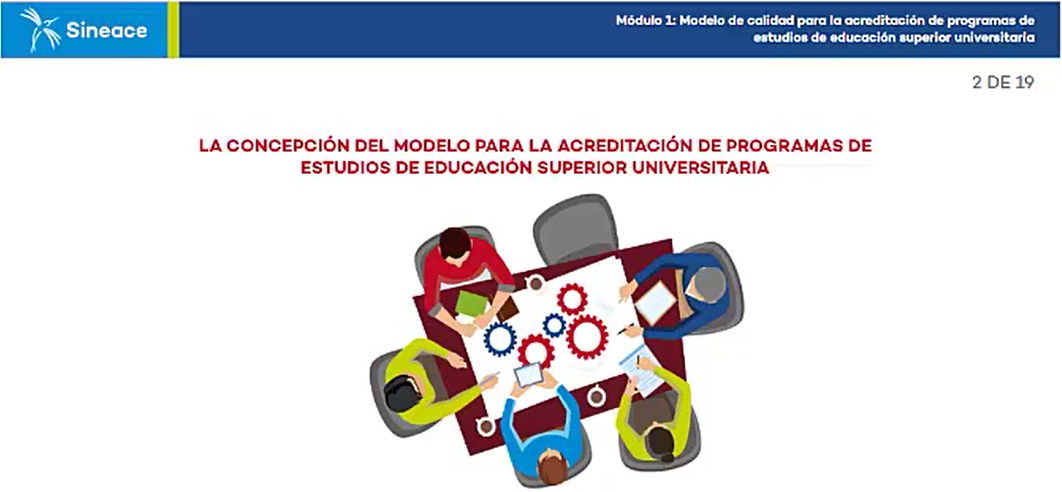 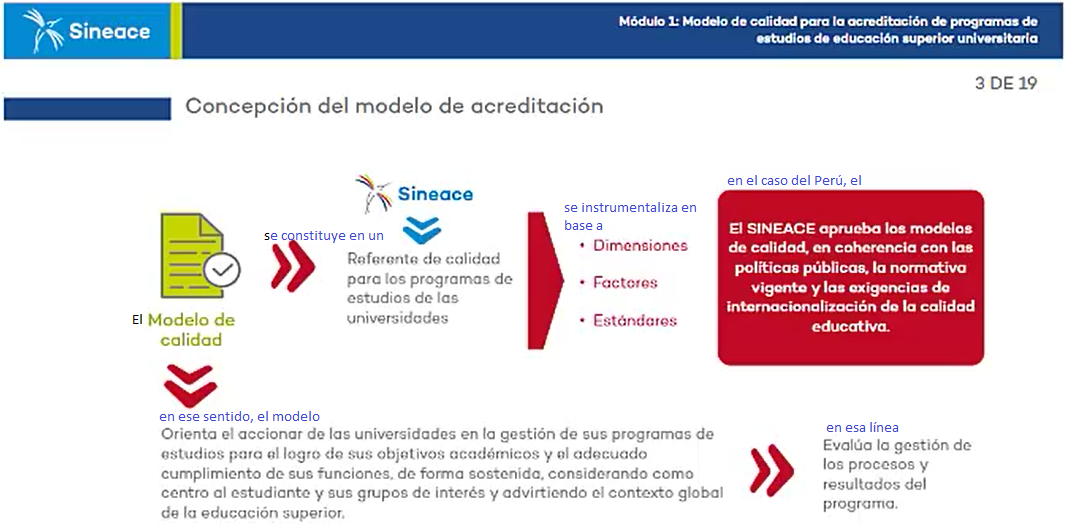 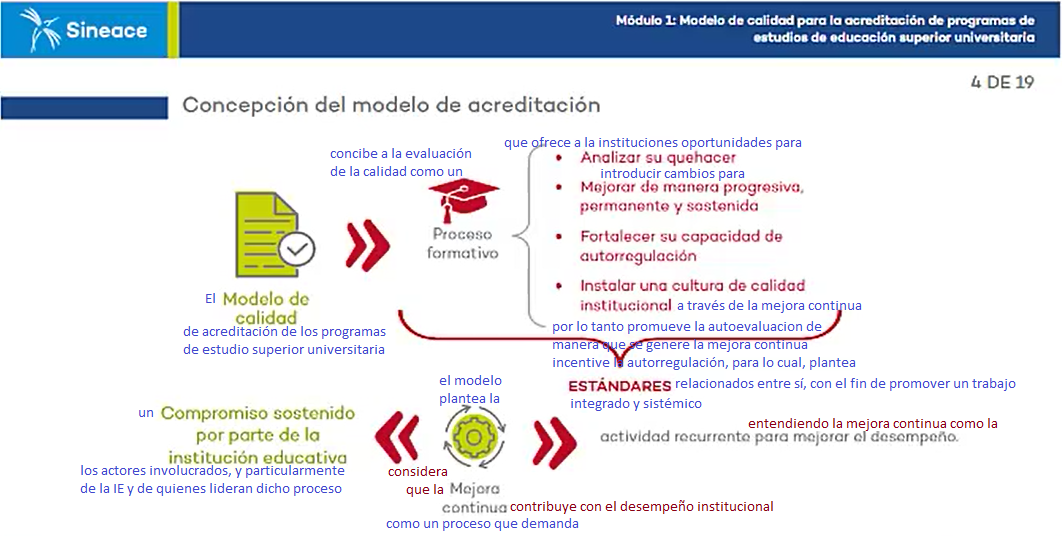 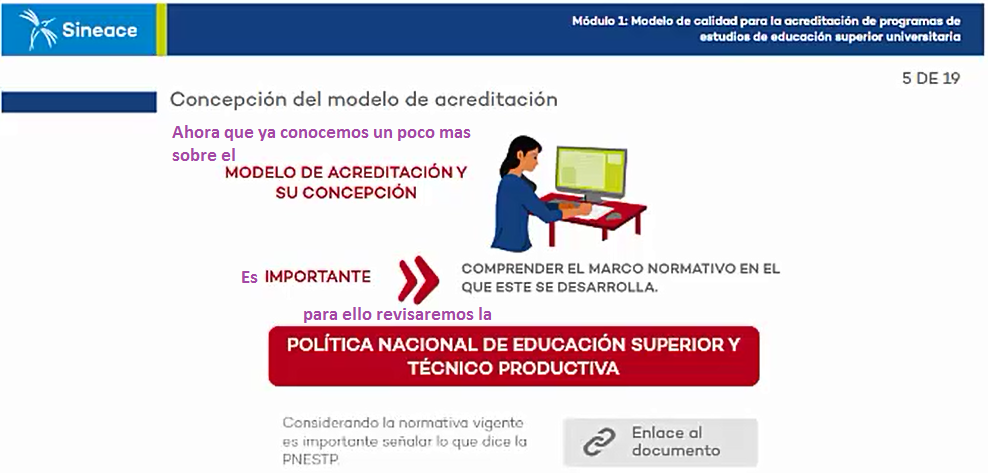 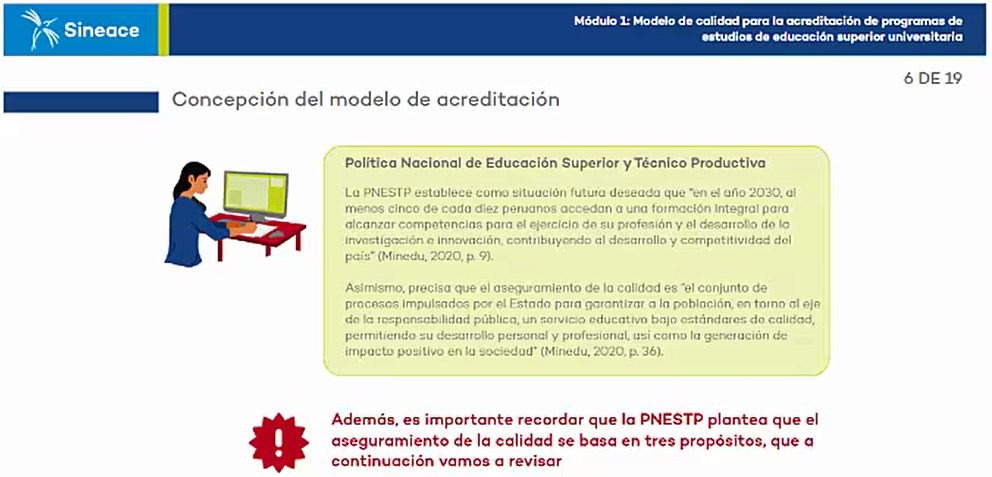 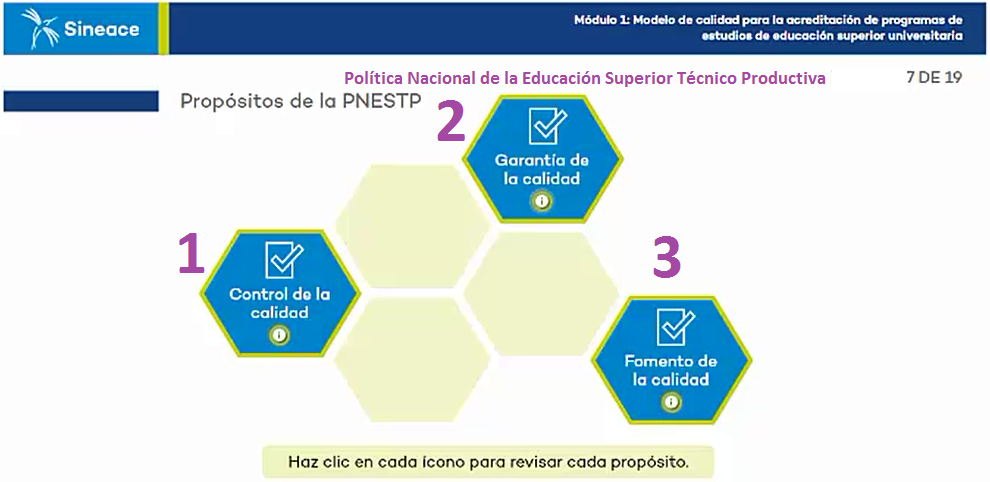 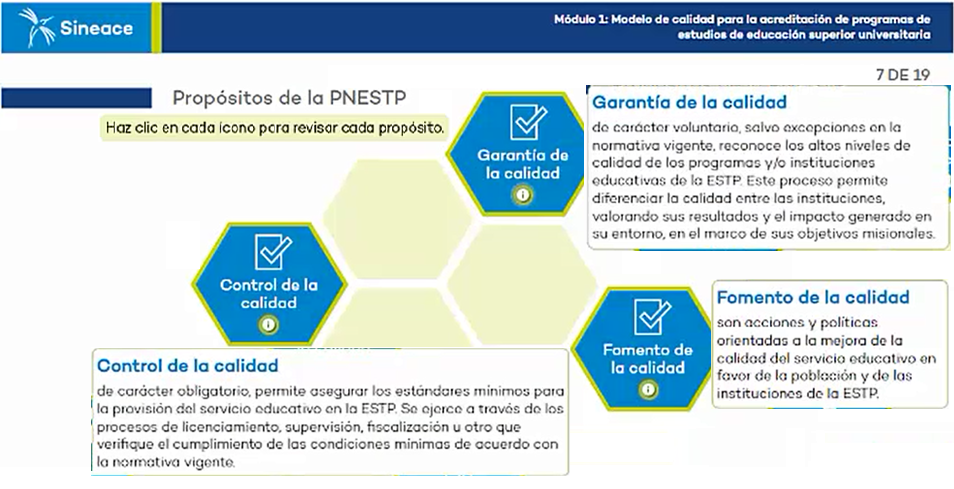 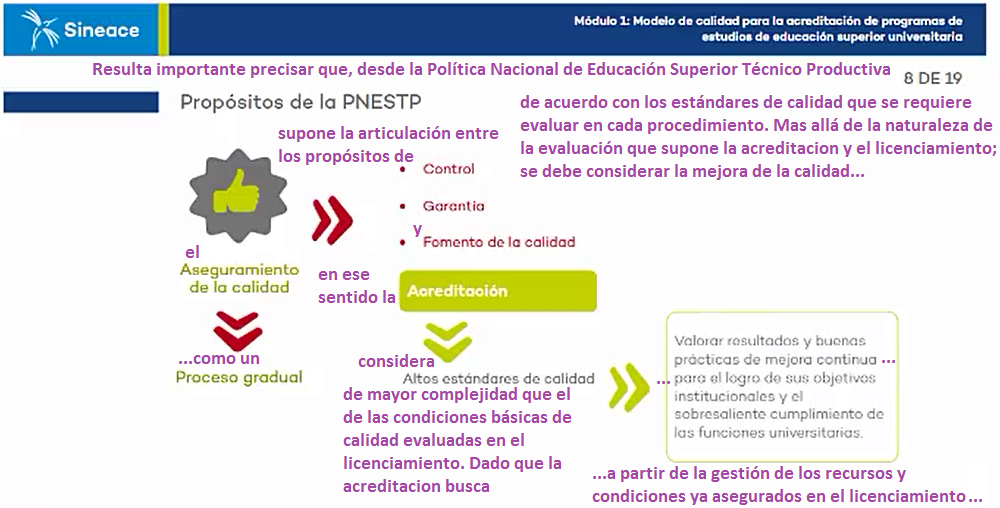 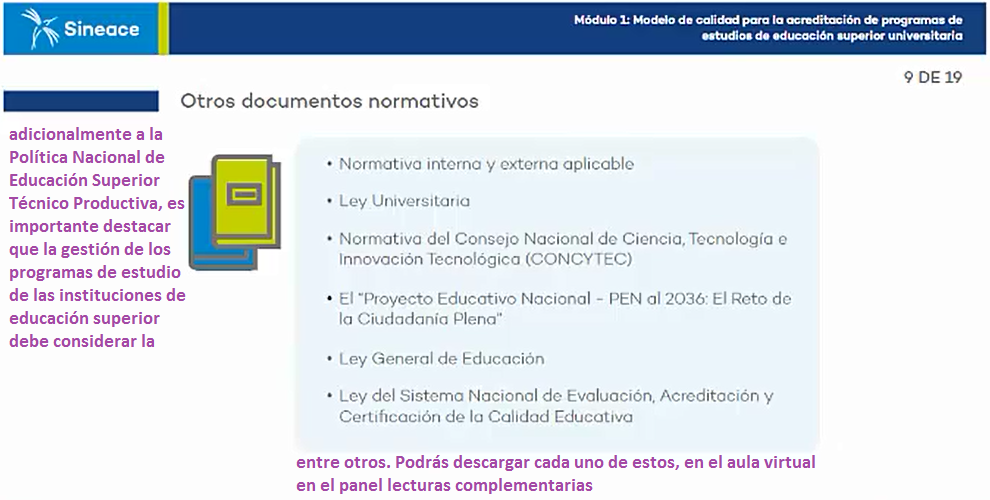 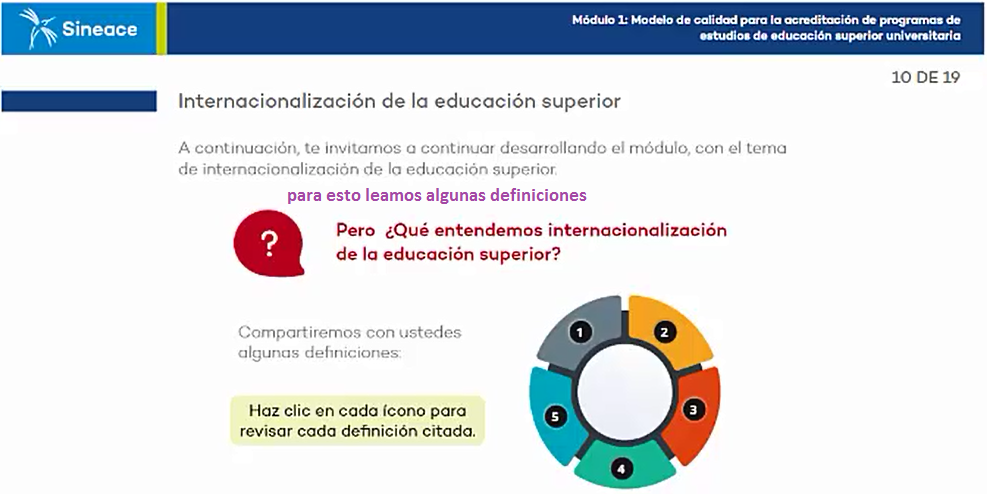 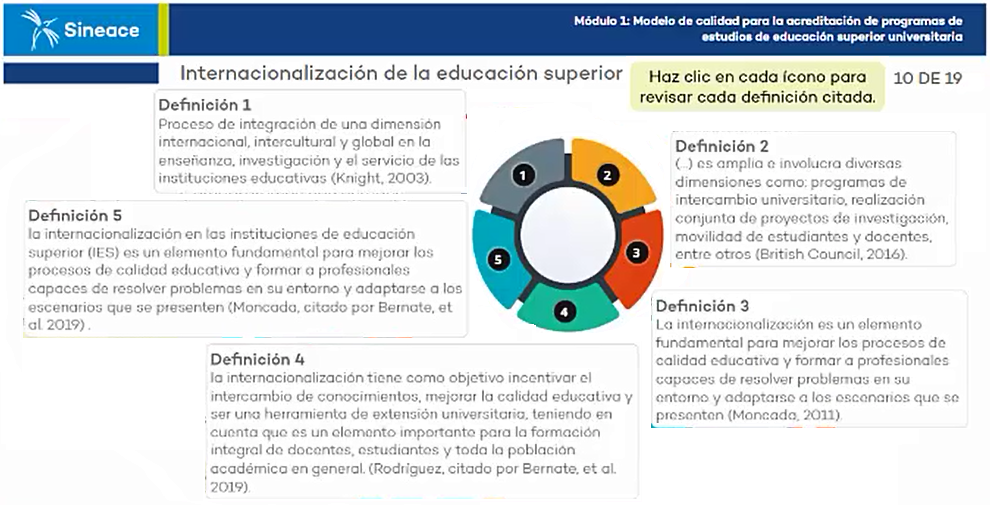 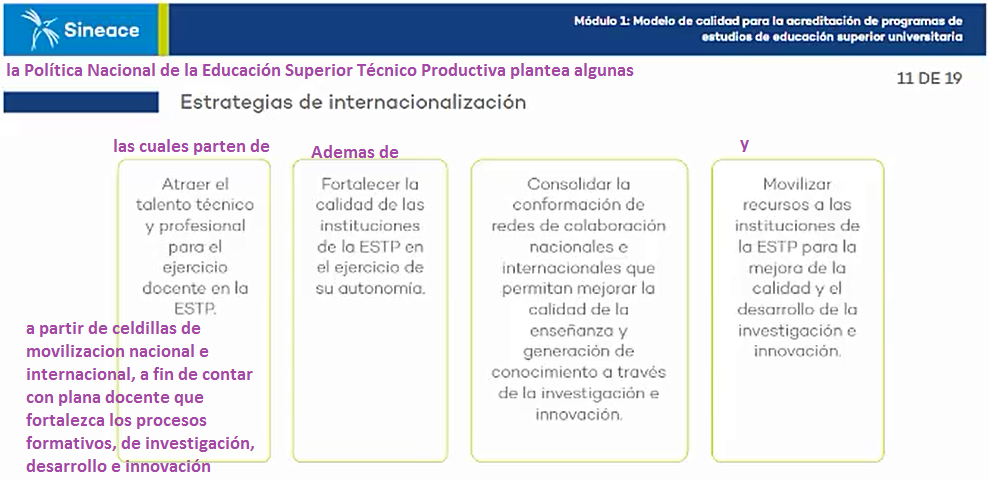 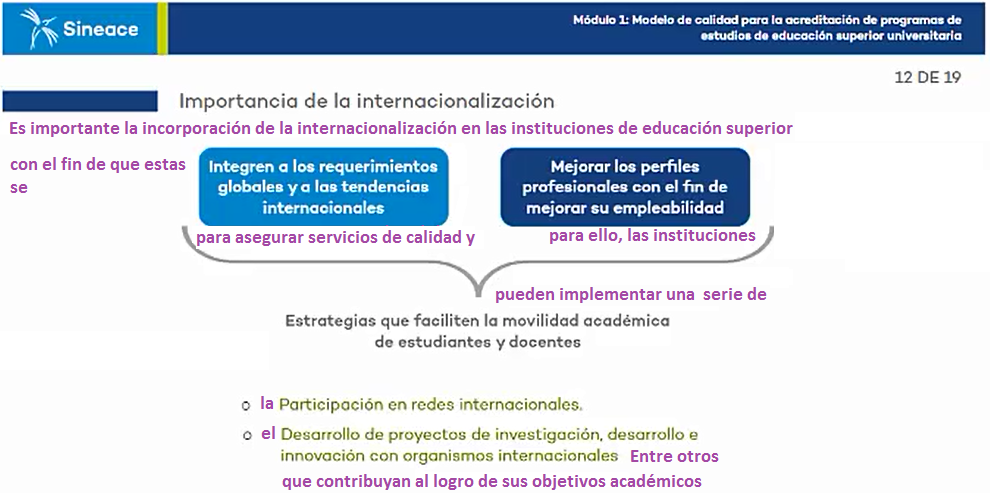 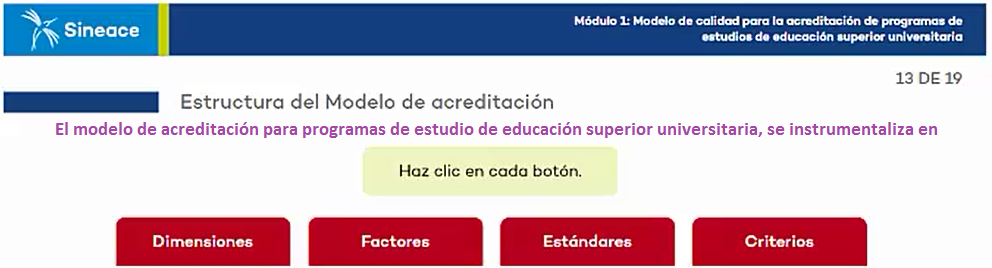 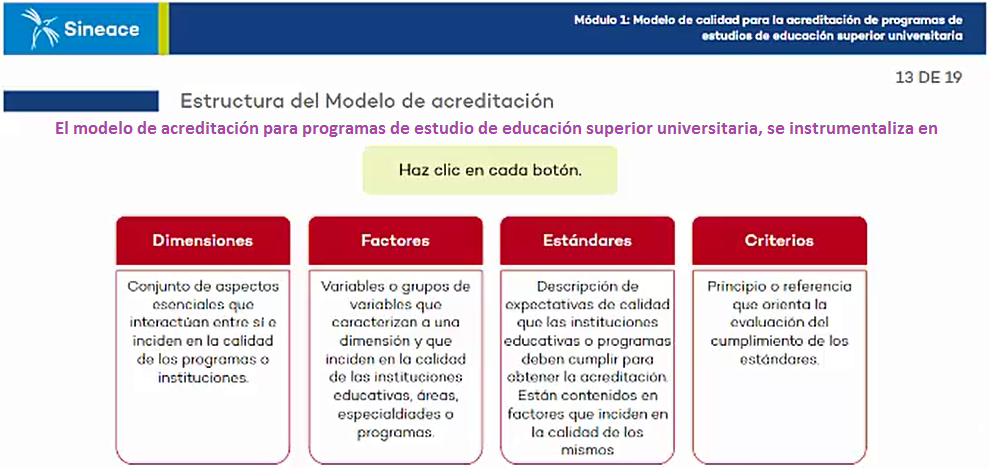 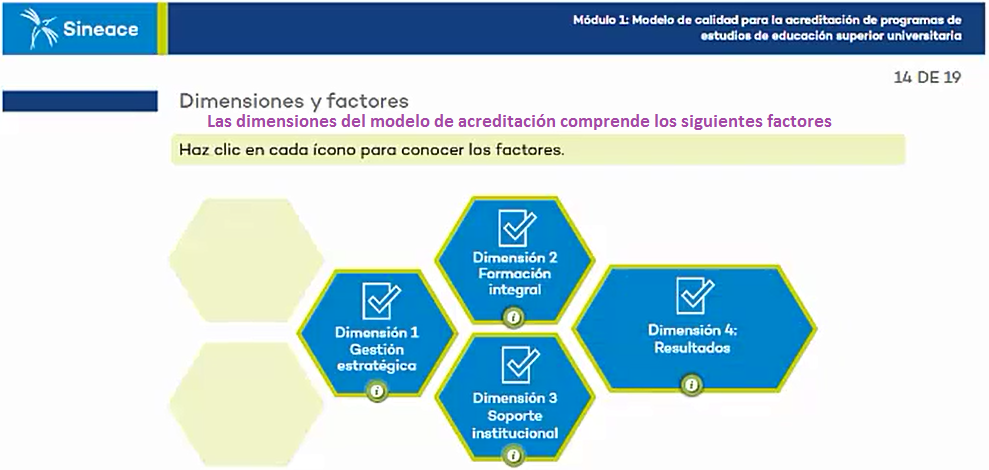 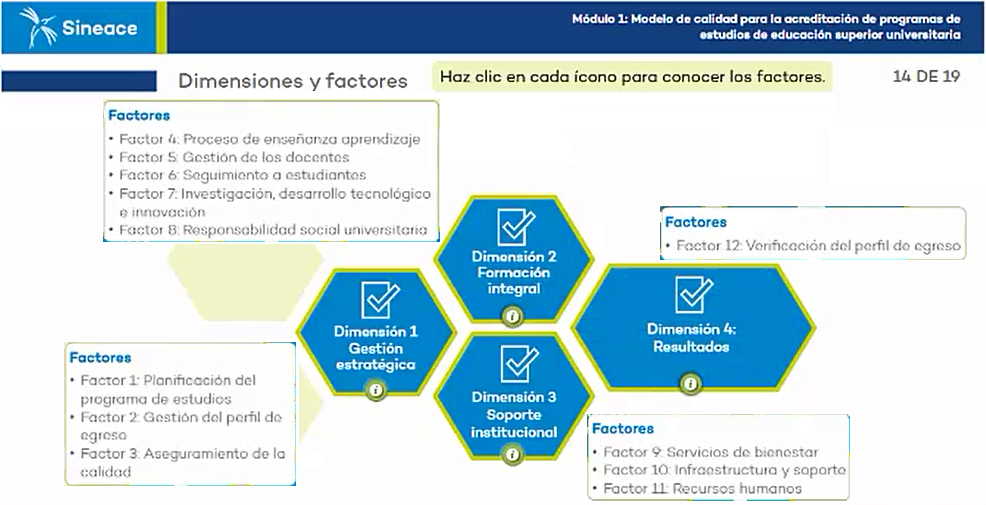 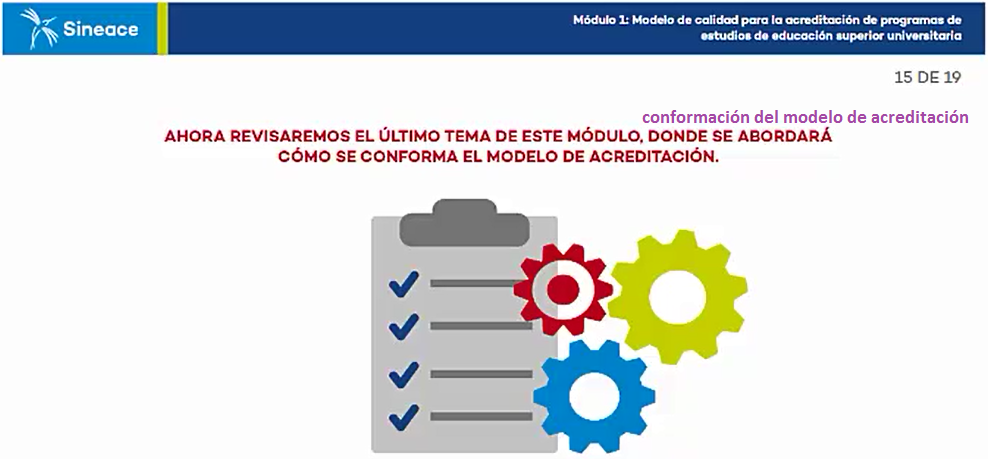 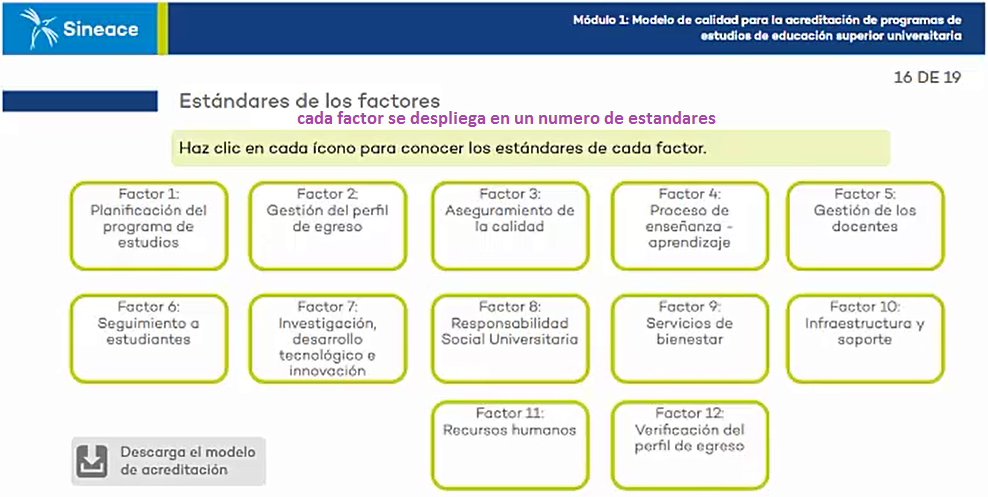 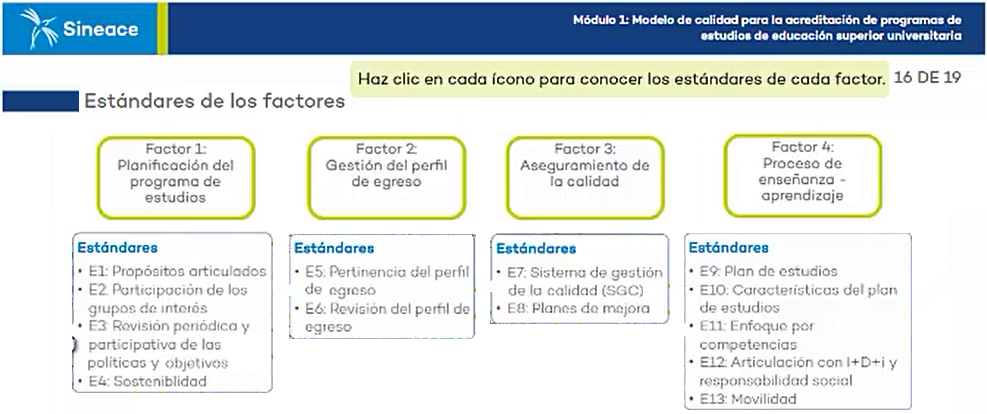 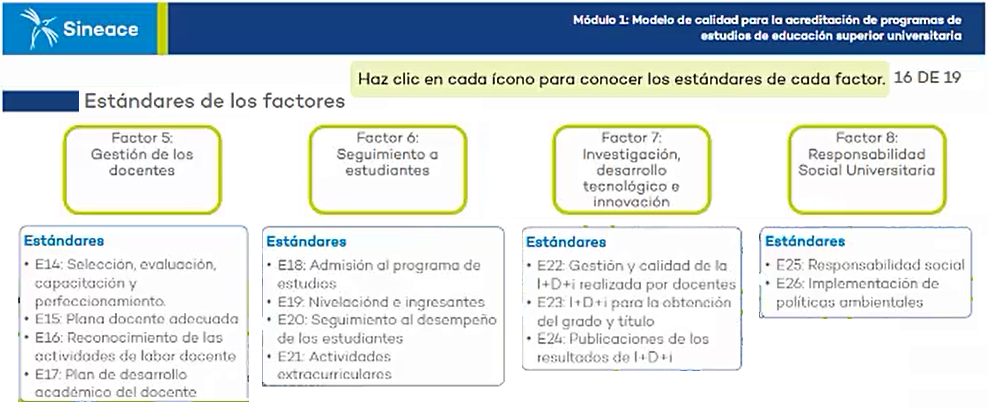 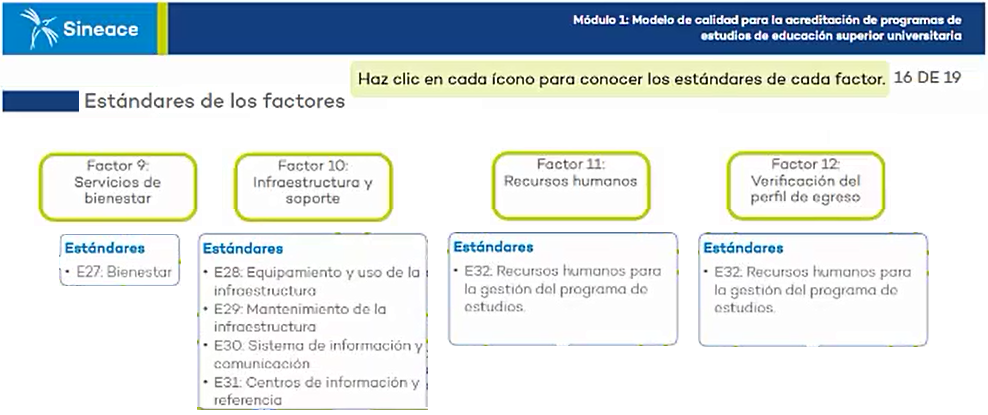 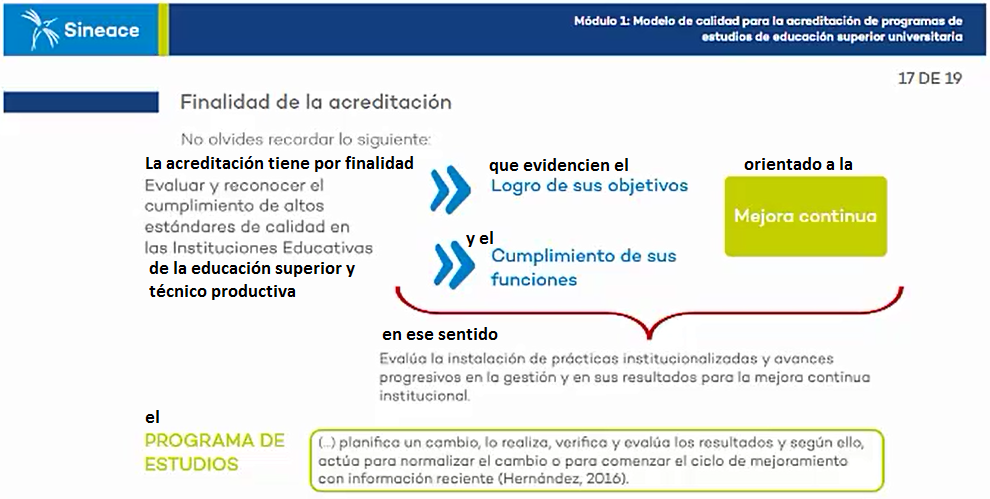 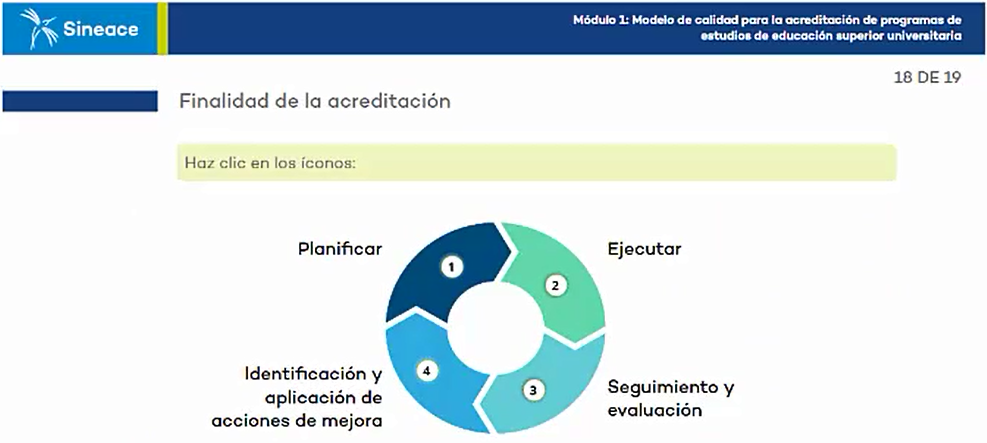 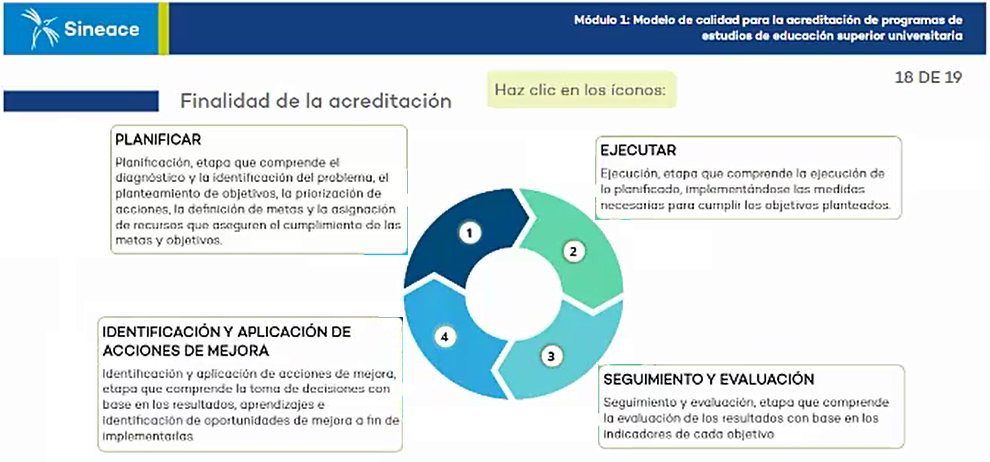 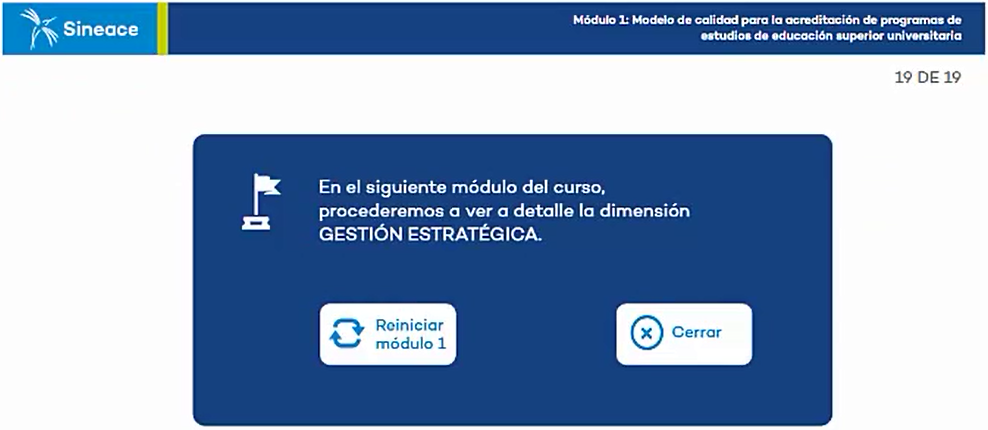 